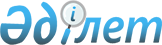 Об утверждении правил оказания социальной помощи, установления ее размеров и определения перечня отдельных категорий нуждающихся гражданРешение Бородулихинского районного маслихата области Абай от 25 декабря 2023 года № 13-13-VIII. Зарегистрировано Департаментом юстиции области Абай 16 января 2024 года № 211-18.
      В соответствии с пунктом 2-3 статьи 6 Закона Республики Казахстан "О местном государственном управлении и самоуправлении в Республике Казахстан", статьей 27 Закона Республики Казахстан "О правовых актах", постановлением Правительства Республики Казахстан от 30 июня 2023 года № 523 "Об утверждении Типовых правил оказания социальной помощи, установления ее размеров и определения перечня отдельных категорий нуждающихся граждан", Бородулихинский районный маслихат РЕШИЛ:
      1. Утвердить правила оказания социальной помощи, установления ее размеров и определения перечня отдельных категорий нуждающихся граждан согласно приложению 1 к настоящему решению.
      2. Признать утратившим силу некоторые решения Бородулихинского районного маслихата согласно приложению 2 к настоящему решению.
      3. Настоящее решение вводится в действие по истечении десяти календарных дней после дня его первого официального опубликования.
      "СОГЛАСОВАНО"Руководитель Управлениякоординации занятости и социальных программобласти Абай____________А.О. Султанова"___" ____________2023 года Правила оказания социальной помощи, установления ее размеров и определения перечня отдельных категорий нуждающихся граждан Глава 1. Общие положения
      1. Настоящие правила оказания социальной помощи, установления ее размеров и определения перечня отдельных категорий нуждающихся граждан (далее – Правила) разработаны в соответствии с постановлением Правительства Республики Казахстан от 30 июня 2023 года № 523 "Об утверждении Типовых правил оказания социальной помощи, установления ее размеров и определения перечня отдельных категорий нуждающихся граждан" (далее – Типовые правила) и определяют порядок оказания социальной помощи, установления размеров и перечня отдельных категорий нуждающихся граждан.
      2. Основные термины и понятия, которые используются в настоящих Правилах:
      1) Государственная корпорация "Правительство для граждан" (далее – уполномоченная организация) – юридическое лицо, созданное по решению Правительства Республики Казахстан для оказания государственных услуг в соответствии с законодательством Республики Казахстан, организации работы по приему заявлений и выдаче их результатов услугополучателю по принципу "одного окна", обеспечения оказания государственных услуг в электронной форме;
      2) специальная комиссия – комиссия, создаваемая постановлением акимата Бородулихинского района, по рассмотрению заявления лица (семьи), претендующего на оказание социальной помощи отдельным категориям нуждающихся граждан;
      3) праздничные дни – дни национальных и государственных праздников Республики Казахстан;
      4) социальная помощь – помощь, предоставляемая местным исполнительным органом в денежной или натуральной форме отдельным категориям нуждающихся граждан (далее – получатели), а также к праздничным дням и памятным датам;
      5) уполномоченный орган по оказанию социальной помощи – государственное учреждение "Отдел занятости и социальных программ Бородулихинского района области Абай";
      6) прожиточный минимум – минимальный денежный доход на одного человека, равный по величине стоимости минимальной потребительской корзины;
      7) среднедушевой доход – доля совокупного дохода семьи, приходящаяся на каждого члена семьи в месяц;
      8) праздничные даты (далее – памятные даты) – профессиональные и иные праздники Республики Казахстан;
      9) участковая комиссия – специальная комиссия, создаваемая распоряжением акимов сельского, поселкового округов для проведения обследования материального положения лиц (семей), обратившихся за адресной социальной помощью, и подготовки заключений;
      10) предельный размер – утвержденный максимальный размер социальной помощи.
      3. Меры социальной поддержки, предусмотренные пунктом 4 статьи 71, пунктом 3 статьи 170, пунктом 3 статьи 229 Социального кодекса, подпунктом 2) пункта 1 статьи 10, подпунктом 2) пункта 1 статьи 11, подпунктом 2) пункта 1 статьи 12, подпунктом 2) статьи 13, статьей 17 Закона Республики Казахстан "О ветеранах" оказываются в порядке, определенном настоящими Правилами.
      4. Социальная помощь предоставляется единовременно и (или) периодически (ежемесячно).
      5. Настоящие Правила распространяются на лиц, зарегистрированных на территории Бородулихинского района. Глава 2. Порядок определения перечня категорий получателей социальной помощи и установления размеров социальной помощи
      6. Социальная помощь оказывается отдельным категориям нуждающихся граждан, оказавшимся в трудной жизненной ситуации единовременно и (или) периодически (ежемесячно):
      1) гражданам (семьям), пострадавшим вследствие стихийного бедствия или пожара по месту возникновения стихийного бедствия или пожара, предоставляется единовременно без учета среднедушевого дохода;
      2) cоциальная помощь оказывается лицам (семьям), перенесшим платное операционное лечение для последующей реабилитации в размере 10,8 месячных расчетных показателей (при наличии фискального чека) предоставляется единовременно без учета среднедушевого дохода;
      3) лицам, имеющим социально-значимые заболевания, социальная помощь без учета доходов, по спискам коммунального государственного предприятия на праве хозяйственного ведения "Бородулихинская районная больница" управления здравоохранения области Абай, оказывается ежемесячно в размере – 5,4 месячных расчетных показателей;
      4) детям до восемнадцати лет инфицированных вирусом иммунодефицита человека (одному из родителей или иным законным представителям детей), состоящих на диспансерном учете, социальная помощь выплачивается ежемесячно без учета дохода в однократном размере величины прожиточного минимума;
      5) лицам (семьям), признанным находящимся в трудной жизненной ситуации, предоставляется единовременно в размере 5,4 месячных расчетных показателей с учетом среднедушевого дохода, не превышающего порога однократного размера прожиточного минимума;
      6) сиротство, отсутствие родительского попечения предоставляется единовременно без учета среднедушевого дохода;
      7) неспособность к самообслуживанию в связи с преклонным возрастом предоставляется единовременно без учета среднедушевого дохода;
      8) освобождение из мест лишения свободы, нахождение на учете службы пробации предоставляется единовременно без учета среднедушевого дохода.
      Размер оказываемой социальной помощи лицам, получившим ущерб вследствие стихийного бедствия или пожара определяется в размере не более 100 месячных расчетных показателей.
      9) пенсионерам по возрасту предоставляется санаторно-курортное лечение путем предоставления санаторно-курортной путевки ежегодно без учета среднедушевого дохода;
      10) лицам, сопровождающим лиц с инвалидностью первой, второй группы на возмещение стоимости пребывания в санаторно-курортной организации в размере семидесяти процентов от гарантированной суммы, предоставляемой в качестве возмещения стоимости санаторно-курортного лечения  предоставляется единовременно без учета среднедушевого дохода, на основании заявления с приложением подтверждающих документов о получений санаторно-курортного лечения (акт о получений санаторно-курортного лечения, счет-фактура).
      7. Социальная помощь к праздничным дням оказывается единовременно, в виде денежных выплат следующим категориям граждан:
      1) День вывода ограниченного контингента советских войск из Демократической Республики Афганистан – 15 февраля (по одному из оснований):
      военнообязанным, призывавшимся на учебные сборы и направлявшимся в Афганистан в период ведения боевых действий – в размере 150000 (сто пятьдесят тысяч) тенге;
      военнослужащим автомобильных батальонов, направлявшимся в Афганистан для доставки грузов в эту страну в период ведения боевых действий – в размере 150000 (сто пятьдесят тысяч) тенге;
      военнослужащим летного состава, совершавшим вылеты на боевые задания в Афганистане с территории бывшего Союза ССР – в размере 150000 (сто пятьдесят тысяч) тенге;
      рабочим и служащим, обслуживавшим советский воинский контингент в Афганистане, получившим ранения, контузии или увечья, либо награжденные орденами и медалями бывшего Союза ССР за участие в обеспечении боевых действий – в размере 150000 (сто пятьдесят тысяч) тенге;
      военнослужащим Республики Казахстан, выполнявшие задачи согласно межгосударственным договорам и соглашениям по усилению охраны границы Содружества Независимых Государств на таджикско-афганском участке в период с сентября 1992 года по февраль 2001 года – в размере 150000 (сто пятьдесят тысяч) тенге;
      военнослужащим Республики Казахстан, принимавшие участие в качестве миротворцев в международной миротворческой операции в Ираке в период с августа 2003 года по октябрь 2008 года – в размере 150000 (сто пятьдесят тысяч) тенге;
      военнослужащим, а также лицам начальствующего и рядового состава органов внутренних дел и государственной безопасности бывшего Союза ССР, принимавшим участие в урегулировании межэтнического конфликта в Нагорном Карабахе в период с 1986 по 1991 годы – в размере 150000 (сто пятьдесят тысяч) тенге;
      военнослужащим, которым инвалидность установлена вследствие ранения, контузии, увечья, полученных при защите бывшего Союза ССР, исполнении иных обязанностей воинской службы в другие периоды, или вследствие заболевания, связанного с пребыванием на фронте, а также при прохождении воинской службы в Афганистане или других государствах, в которых велись боевые действия – в размере 150000 (сто пятьдесят тысяч) тенге;
      семьям военнослужащих, погибших (пропавших без вести) или умерших вследствие ранения, контузии, увечья, заболевания, полученных в период боевых действий в Афганистане или в других государствах, в которых велись боевые действия – в размере 150000 (сто пятьдесят тысяч) тенге;
      семьям военнослужащих, погибших (умерших) при прохождении воинской службы в мирное время – в размере 50000 (пятьдесят тысяч) тенге;
      2) Международный женский день – 8 марта (по одному из оснований):
      многодетным семьям, имеющим четырех и более совместно проживающих несовершеннолетних детей, в том числе детей, обучающихся по очной форме обучения по общеобразовательным или профессиональным программам в организациях общего среднего, технического и профессионального, послесреднего, высшего и (или) послевузовского образования, после достижения ими восемнадцатилетнего возраста до времени окончания организаций образования (но не более чем до достижения двадцатитрехлетнего возраста) – в размере 15000 (пятнадцать тысяч) тенге;
      многодетным матерям, награжденным подвесками "Алтын алқа", "Күміс алқа" или получившим ранее звание "Мать-героиня", награжденным орденами "Материнская слава" I и II степени - в размере 15000 (пятнадцать тысяч) тенге;
      3) День Победы – 9 мая (по одному из оснований):
      участникам Великой Отечественной войны, а именно военнослужащим, проходившим службу в воинских частях, штабах и учреждениях, входивших в состав действующей армии и флота в период Великой Отечественной войны, а также во время других боевых операций по защите бывшего Союза Советских Социалистических Республик (далее – Союза ССР), партизанам и подпольщикам Великой Отечественной войны – в размере 1500000 (один миллион пятьсот тысяч) тенге;
      лицам с инвалидностью вследствие ранения, контузии, увечья или заболевания, полученных в период Великой Отечественной войны, а именно военнослужащим действующей армии и флота, партизанам и подпольщикам Великой Отечественной войны, а также рабочим и служащим, которым инвалидность установлена вследствие ранения, контузии, увечья или заболевания, полученных в период Великой Отечественной войны на фронте, в районе военных действий, на прифронтовых участках железных дорог, сооружениях оборонительных рубежей, военно-морских баз и аэродромов – в размере 1500000 (один миллион пятьсот тысяч) тенге;
      несовершеннолетним узникам концлагерей, гетто и других мест принудительного содержания, созданных фашистами и их союзниками в период Второй мировой войны – в размере 150000 (сто пятьдесят тысяч) тенге;
      лицам, награжденным орденами и медалями бывшего Союза ССР за самоотверженный труд и безупречную воинскую службу в тылу в годы Великой Отечественной войны – в размере 150000 (сто пятьдесят тысяч) тенге;
      лицам, проработавшим (прослужившим) не менее шести месяцев с 22 июня 1941 года по 9 мая 1945 года и не награжденные орденами и медалями бывшего Союза ССР за самоотверженный труд и безупречную воинскую службу в тылу в годы Великой Отечественной войны – в размере 70000 (семьдесят тысяч) тенге;
      супруг (супруге) умершего лица с инвалидностью вследствие ранения, контузии, увечья или заболевания, полученных в период Великой Отечественной войны, или лица, приравненного по льготам к лицам с инвалидностью вследствие ранения, контузии, увечья или заболевания, полученных в период Великой Отечественной войны, а также супруга (супруг) умершего участника Великой Отечественной войны, партизана, подпольщика, гражданина, награжденного медалью "За оборону Ленинграда" или знаком "Жителю блокадного Ленинграда", признававшихся лицами с инвалидностью в результате общего заболевания, трудового увечья и других причин (за исключением противоправных), которые не вступали в повторный брак – в размере 150000 (сто пятьдесят тысяч) тенге;
      лицам, принимавшим участие в ликвидации последствий катастрофы на Чернобыльской атомной электростанции в 1986-1987 годах, других радиационных катастроф и аварий на объектах гражданского или военного назначения, а также участвовавшим непосредственно в ядерных испытаниях – в размере 150000 (сто пятьдесят тысяч) тенге;
      лицам, из числа участников ликвидации последствий катастрофы на Чернобыльской атомной электростанции в 1988-1989 годах, эвакуированным (самостоятельно выехавшим) из зон отчуждения и отселения в Республику Казахстан, включая детей, которые на день эвакуации находились во внутриутробном состоянии – в размере 150000 (сто пятьдесят тысяч) тенге;
      лицам, которым инвалидность установлена вследствие катастрофы на Чернобыльской атомной электростанции и других радиационных катастроф и аварий на объектах гражданского или военного назначения, ядерных испытаний, и их дети, инвалидность которых генетически связана с радиационным облучением одного из родителей – в размере 100000 (сто тысяч) тенге;
      4) День Конституции Республики Казахстан – 30 августа (по одному из оснований):
       лицам с инвалидностью 1, 2 группы и детям с инвалидностью до восемнадцати лет (одному из родителей или иным законным представителям детей с инвалидностью) – в размере 15000 (пятнадцать тысяч) тенге;
      лицам, достигшим 90 лет и старше – в размере 15000 (пятнадцать тысяч) тенге;
      5) День Независимости – 16 декабря (по одному из оснований):
      лицам, подвергшимся репрессиям советскими судами и другими органами за пределами бывшего Союза ССР – в размере 25000 (двадцать пять тысяч) тенге;
      лицам, осужденных военными трибуналами действующей армии во время Второй мировой войны (гражданских лиц и военнослужащих) – в размере 25000 (двадцать пять тысяч) тенге;
      лицам, подвергшимся репрессиям после призыва для прохождения воинской службы за пределы Казахстана – 25000 (двадцать пять тысяч) тенге;
      лицам, подвергшимся репрессиям по решениям центральных союзных органов: Верховного Суда Союза ССР и его судебных коллегий, коллегии Объединенного государственного политического управления Союза ССР, особого совещания при Народном Комиссариате Внутренних дел –Министерства государственной безопасности – Министерства внутренних дел Союза ССР, Комиссии Прокуратуры Союза ССР и Народного комиссариата внутренних дел Союза ССР по следственным делам и других органов – в размере 25000 (двадцать пять тысяч) тенге;
      лицам, подвергшимся репрессиям за участие в событиях 17-18 декабря 1986 года в Казахстане, за исключением лиц, осужденных за совершение умышленных убийств и посягательство на жизнь работника милиции, народного дружинника в этих событиях, в отношении которых сохраняется действующий порядок пересмотра уголовных дел – в размере 200000 (двести тысяч) тенге;
      лицам, подвергшимся насильственному противоправному переселению в Казахстан и из Казахстана на основании актов высших органов государственной власти Союза ССР – в размере 25000 (двадцать пять тысяч) тенге;
      детям жертв политических репрессий, находившиеся вместе с родителями или заменявшими их лицами в местах лишения свободы, в ссылке, высылке или на спецпоселении, а также дети жертв политических репрессий, не достигшие восемнадцатилетнего возраста на момент репрессии и в результате ее применения оставшиеся без попечения родителей или одного из них – в размере 25000 (двадцать пять тысяч) тенге;
      жертвам политических репрессий, лицам, пострадавшим от политических репрессий, имеющим инвалидность или являющимся пенсионерами – в размере 25000 (двадцать пять тысяч) тенге.
      Размер оказываемой социальной помощи в каждом отдельном случае определяет специальная комиссия и указывает его в заключении о необходимости оказания социальной помощи. Глава 3. Порядок оказания социальной помощи
      8. Социальная помощь к праздничным дням и памятным датам оказывается по списку, утверждаемому местным исполнительным органом по представлению уполномоченной организации либо иных организаций без истребования заявлений от получателей.
      Для получения социальной помощи отдельным категориям нуждающихся граждан заявитель от себя или от имени семьи в уполномоченный орган по оказанию социальной помощи или акиму сельского, поселкового округа представляет заявление по форме согласно приложению 1 к Типовым правилам с приложением следующих документов:
      1) документ, удостоверяющий личность (для идентификации личности);
      2) сведения о доходах лица (членов семьи) (для получения социальной помощи, которая назначается независимо от доходов лица (членов семьи), сведения о доходах лица (членов семьи) не предоставляются);
      3) один из нижеперечисленных документов, подтверждающих факт наличия оснований для отнесения к категории нуждающихся:
      - документ, подтверждающий факт причиненного ущерба гражданину (семье) либо его имуществу вследствие стихийного бедствия или пожара;
      - документ, подтверждающий факт наличия социально значимого заболевания;
      - документ, подтверждающий факт наличия среднедушевого дохода, не превышающего порога, установленного местными представительными органами в кратном отношении к прожиточному минимуму;
      - документ, подтверждающий факт сиротства, отсутствия родительского попечения;
      - документ, подтверждающий факт неспособности к самообслуживанию в связи с преклонным возрастом;
      - документ, подтверждающий факт освобождения из мест лишения свободы, нахождения на учете службы пробации.
      Документы представляются в подлинниках и копиях для сверки. После сверки подлинники документов возвращаются заявителю.
      9. При поступлении заявления на оказание социальной помощи отдельным категориям нуждающихся граждан по основанию, указанному в подпункте 4) пункта 7 настоящих Правил, уполномоченный орган по оказанию социальной помощи или аким сельского, поселкового округа в течение 1 (один) рабочего дня направляют документы заявителя в участковую комиссию для проведения обследования материального положения лица (семьи).
      10. Участковая комиссия в течение 2 (два) рабочих дней со дня получения документов проводит обследование заявителя, по результатам которого составляет акт о материальном положении лица (семьи), подготавливает заключение о нуждаемости лица (семьи) в социальной помощи по формам согласно приложениям 2, 3 к Типовым правилам и направляет их в уполномоченный орган по оказанию социальной помощи или акиму сельского, поселкового округа.
      Аким сельского, поселкового округа в течение 2 (два) рабочих дней со дня получения акта и заключения участковой комиссии направляет их с приложенными документами в уполномоченный орган по оказанию социальной помощи.
      11. В случае недостаточности документов для оказания социальной помощи, уполномоченный орган по оказанию социальной помощи запрашивает в соответствующих органах сведения, необходимые для рассмотрения представленных для оказания социальной помощи документов.
      12. В случае невозможности представления заявителем необходимых документов в связи с их порчей, утерей, уполномоченный орган по оказанию социальной помощи принимает решение об оказании социальной помощи на основании данных иных уполномоченных органов и организаций, имеющих соответствующие сведения.
      13. Уполномоченный орган по оказанию социальной помощи в течение 1 (один) рабочего дня со дня поступления документов от участковой комиссии или акима сельского, поселкового округа производит расчет среднедушевого дохода лица (семьи) в соответствии с законодательством Республики Казахстан и представляет полный пакет документов на рассмотрение специальной комиссии.
      14. Специальная комиссия в течение 2 (два) рабочих дней со дня поступления документов выносит заключение о необходимости оказания социальной помощи, при положительном заключении указывает размер социальной помощи.
      15. Уполномоченный орган по оказанию социальной помощи в течение 8 (восемь) рабочих дней со дня регистрации документов заявителя на оказание социальной помощи принимает решение об оказании либо отказе в оказании социальной помощи на основании принятых документов и заключения специальной комиссии о необходимости оказания социальной помощи.
      В случаях, указанных в пунктах 11 и 12 настоящих Правил, уполномоченный орган по оказанию социальной помощи принимает решение об оказании либо отказе в оказании социальной помощи в течение 20 (двадцать) рабочих дней со дня принятия документов от заявителя или акима сельского поселкового округа.
      16. Уполномоченный орган по оказанию социальной помощи письменно уведомляет заявителя о принятом решении (в случае отказа - с указанием основания) в течение 3 (три) рабочих дней со дня принятия решения.
      17. Отказ в оказании социальной помощи осуществляется в случаях:
      1) выявления недостоверных сведений, представленных заявителями;
      2) отказа, уклонения заявителя от проведения обследования материального положения лица (семьи);
      3) превышения размера среднедушевого дохода лица (семьи) установленного местными представительными органами порога для оказания социальной помощи.
      Лицами (семьями), находящимися в трудной жизненной ситуации, вследствие пожара, заявление подается в течение трех месяцев со дня наступления события.
      Лицами (семьями), находящимися в трудной жизненной ситуации вследствие стихийного бедствия, заявление подается в течение шести месяцев со дня наступления события.
      18. Финансирование расходов на предоставление социальной помощи осуществляется в пределах средств, предусмотренных бюджетом района на текущий финансовый год.
      19. Социальная помощь предоставляется в денежной форме через банки второго уровня или организации, имеющие лицензии на соответствующие виды банковских операций, путем перечисления на счета получателей.
      20. Социальная помощь прекращается в случаях:
      1) смерти получателя;
      2) выезда получателя на постоянное проживание за пределы соответствующей административно-территориальной единицы;
      3) направления получателя на проживание в государственные медико-социальные учреждения;
      4) выявления недостоверных сведений, представленных заявителем.
      Выплата социальной помощи прекращается с месяца наступления указанных обстоятельств.
      21. Излишне выплаченные суммы социальной помощи подлежат возврату в добровольном порядке, неправомерно полученные суммы подлежат возврату в добровольном или в судебном порядке.
      22. Мониторинг и учет предоставления социальной помощи проводит уполномоченный орган по оказанию социальной помощи с использованием базы данных автоматизированной информационной системы "Е-Собес". Перечень утративших силу некоторых решений Бородулихинского районного маслихата
      1. Решение Бородулихинского районного маслихата "Об утверждении Правил оказания социальной помощи, установления размеров и определения перечня отдельных категорий нуждающихся граждан" от 27 июня 2017 года № 12-7-VI (зарегистрировано в Реестре государственной регистрации нормативных правовых актов под № 5129).
      2. Решение Бородулихинского районного маслихата "О внесении изменения в решение Бородулихинского районного маслихата от 27 июня 2017 года № 12-7-VI "Об утверждении Правил оказания социальной помощи, установления размеров и определения перечня отдельных категорий нуждающихся граждан" от 30 марта 2018 года № 20-8-VI (зарегистрировано в Реестре государственной регистрации нормативных правовых актов под № 5610).
      3. Решение Бородулихинского районного маслихата "О внесении изменения в решение Бородулихинского районного маслихата от 27 июня 2017 года № 12-7-VI "Об утверждении Правил оказания социальной помощи, установления размеров и определения перечня отдельных категорий нуждающихся граждан" от 21 сентября 2018 года № 26-7-VI (зарегистрировано в Реестре государственной регистрации нормативных правовых актов под № 5-8-171).
      4. Решение Бородулихинского районного маслихата "О внесении изменений в решение Бородулихинского районного маслихата от 27 июня 2017 года № 12-7-VI "Об утверждении Правил оказания социальной помощи, установления размеров и определения перечня отдельных категорий нуждающихся граждан" от 7 июня 2019 года № 38-3-VI (зарегистрировано в Реестре государственной регистрации нормативных правовых актов под № 6004).
      5. Решение Бородулихинского районного маслихата "О внесении изменений и дополнения в решение Бородулихинского районного маслихата от 27 июня 2017 года № 12-7-VI "Об утверждении Правил оказания социальной помощи, установления размеров и определения перечня отдельных категорий нуждающихся граждан" от 11 октября 2019 года № 42-2-VI (зарегистрировано в Реестре государственной регистрации нормативных правовых актов под № 6203).
      6. Решение Бородулихинского районного маслихата "О внесении изменений в решение Бородулихинского районного маслихата от 27 июня 2017 года № 12-7-VI "Об утверждении Правил оказания социальной помощи, установления размеров и определения перечня отдельных категорий нуждающихся граждан" от 31 марта 2020 года № 47-14-VI (зарегистрировано в Реестре государственной регистрации нормативных правовых актов под № 6910).
      7. Решение Бородулихинского районного маслихата "О внесении изменения в решение Бородулихинского районного маслихата от 27 июня 2017 года № 12-7-VI "Об утверждении Правил оказания социальной помощи, установления размеров и определения перечня отдельных категорий нуждающихся граждан" от 25 сентября 2020 года № 53-8-VI (зарегистрировано в Реестре государственной регистрации нормативных правовых актов под № 7704).
      8. Решение Бородулихинского районного маслихата "О внесении изменения в решение Бородулихинского районного маслихата от 27 июня 2017 года № 12-7-VI "Об утверждении Правил оказания социальной помощи, установления размеров и определения перечня отдельных категорий нуждающихся граждан" от 30 апреля 2021 года № 6-3-VII (зарегистрировано в Реестре государственной регистрации нормативых правовых актов под № 8799).
      9. Решение Бородулихинского районного маслихата "О внесении изменения в решение Бородулихинского районного маслихата от 27 июня 2017 года № 12-7-VI "Об утверждении Правил оказания социальной помощи, установления размеров и определения перечня отдельных категорий нуждающихся граждан" от 22 апреля 2022 года № 17-2-VII (зарегистрировано в Реестре государственной регистрации нормативных правовых актов под № 27767).
      10. Решение Бородулихинского районного маслихата "О внесении изменений в решение Бородулихинского районного маслихата от 27 июня 2017 года № 12-7-VI "Об утверждении Правил оказания социальной помощи, установления размеров и определения перечня отдельных категорий нуждающихся граждан" от 21 октября 2022 года № 22-5-VII (зарегистрировано в Реестре государственной регистрации нормативных правовых актов под № 30413).
      11. Решение Бородулихинского районного маслихата "О внесении изменений и дополнений в решение Бородулихинского районного маслихата от 27 июня 2017 года № 12-7-VI "Об утверждении Правил оказания социальной помощи, установления размеров и определения перечня отдельных категорий нуждающихся граждан" от 2 июня 2023 года № 3-9-VIII (зарегистрировано в Реестре государственной регистрации нормативных правовых актов под № 91-18).
					© 2012. РГП на ПХВ «Институт законодательства и правовой информации Республики Казахстан» Министерства юстиции Республики Казахстан
				
      Председатель Бородулихинского районного маслихата

С. Урашева
Приложение 1 к решению
Бородулихинского районного
маслихата
от 25 декабря 2023 года
№ 13-13-VIIIПриложение 2 к решению
Бородулихинского районного
маслихата
от 25 декабря 2023 года
№ 13-13-VIII